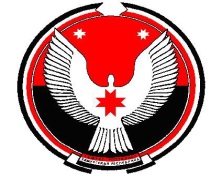 СОВЕТ ДЕПУТАТОВ МУНИЦИПАЛЬНОГО ОБРАЗОВАНИЯ «ЛЮКСКОЕ»«ЛЮКСКОЕ» МУНИЦИПАЛ КЫЛДЫТЭТЫСЬ ДЕПУТАТ КЕНЕШРЕШЕНИЕОб утверждении схемы избирательныхокругов для проведения выборов депутатовСовета депутатов муниципального образования «Люкское»Принято Советом депутатов муниципального образования                                                              «Люкское»                                                                                                    14.04.2016 годВ соответствии со статьей 18 Федерального закона «Об основных гарантиях избирательных прав и права на участие в референдуме граждан Российской Федерации», статьей 10  Закона Удмуртской Республики «О выборах депутатов представительных органов поселений в Удмуртской Республике», Совет депутатов муниципального образования «Люкское» РЕШАЕТ:1. Утвердить схему избирательных округов для проведения выборов Депутатов Совета депутатов муниципального образования «Люкское»  (схема прилагается).2. Опубликовать (обнародовать)  настоящее решение и схему избирательных округов не позднее «28» апреля 2016 года.3. Разместить настоящее решение на официальном сайте http://balezino.udmurt.ru4. Направить копию настоящего решения в территориальную избирательную комиссию Балезинского района.Глава муниципального образования«Люкское»                                                                    В.Н. Наговицын          С. Люк14.04.2016 г.№ 33-2СХЕМЫобразования избирательных округов для проведения выборов депутатов представительных органов поселенийна территории  муниципального образования «Люкское».Муниципальное образование «Люкское»Число депутатов –11Число избирателей – 793Средняя норма представительства избирателей наодин одномандатный избирательный округ – 72Максимально допустимое число избирателей в одном одномандатном избирательном округе – 79Минимально допустимое число избирателей водном одномандатном избирательном округе – 65Приложениек решению Совета депутатов муниципального образования «Люкское»  № 33-2 от 14.04.2016 года №№п.п. Наименования и номера округовЧисло депутатских мандатов в округе  Числоизбира-телей в округе Число избирателей на один депутатский мандатОписаниеизбирательного округа1.Люкский № 1644574С.Люк2.Коршуновский № 2534870Д.Коршуново, д. Юлдырь, д. Малое Сазаново, д. Большое Сазаново